Конспект занятия по математикена тему: « в странЕ математики»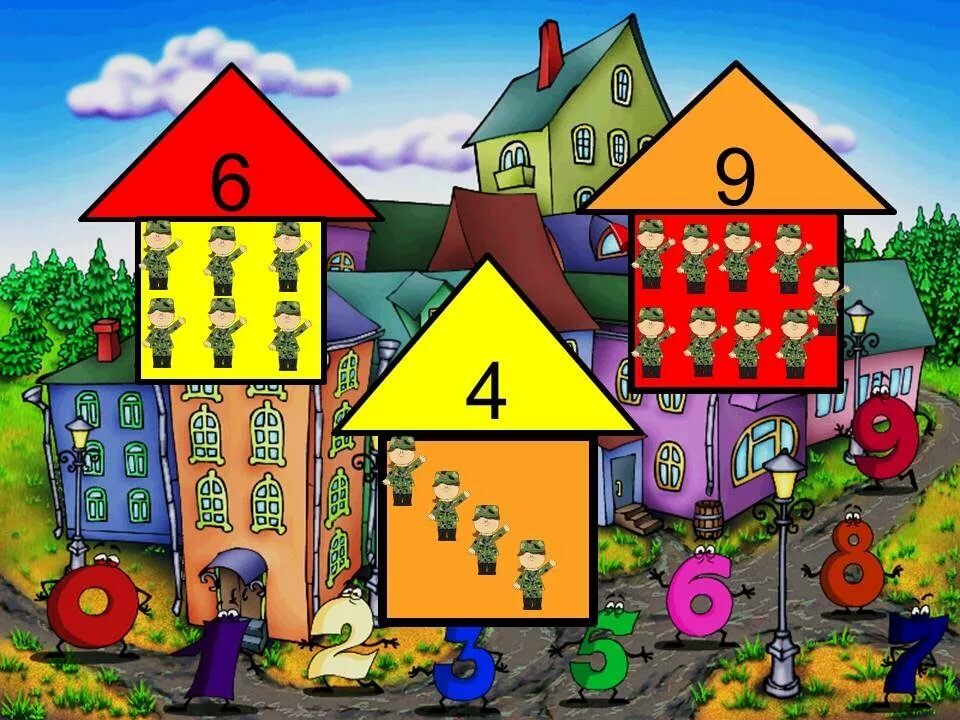  Задачи:1. Закреплять умения пользоваться  прямым и обратным счётом в пределах 10, находить соседей числа.2. Продолжать учить с помощью знаков: « > », « < », «=», делать «запись», «читать» запись при сравнение двух предметов.3. Закреплять  у детей умение ориентироваться на  плоскости, определять местоположения геометрических фигур на плоскости.4. Развивать смекалку, зрительную память, воображение, мышление, внимание. 5. Воспитывать самостоятельность, умение понимать учебную задачу и выполнять её самостоятельно. Материал: Геометрические фигуры, числовые карточки, цифры  от 0-10, карточки с  картинками  для расстановки знаков >, <, =.Ход занятия:Взрослый: - Мы с тобой отправляемся с героями сказок снова в  путешествие по стране Математики.                                      Математика-наука,хороша и всем нужна.           Без неё прожить нам трудно,       без неё нам жизнь сложна.Взрослый: - На математических станциях  ты будешь считать, сравнивать числа, находить пропавшие цифры, запоминать схемы, играть с геометрическими фигурами. Тебя ждут сюрпризы и приятные неожиданности.Взрослый: - Прежде чем начнём наше путешествие, тебе надо вспомнить некоторые правила поведения. Я буду начинать говорить правило, а ты будешь его заканчивать.- Ты сиди за столом стройно и веди себя ….(ДОСТОЙНО)- Стол - это не кровать и на нём нельзя… (ЛЕЖАТЬ)- Ответить хочешь - не шуми, а только руку…(ПОДНИМИ)Взрослый: - Хорошо все правила поведения на занятии ты вспомнил. Садитесь удобней, и в путь! Первая остановка «Математическая разминка»Вспомнить порядковый счёт от 1 до 20Вспомнить обратный счёт от 20 до 1Взрослый: - Продолжаем наше путешествие.Следующая остановка «Знаков»Поставь в пустые кружочки нужные знаки. Выполнение задания. После выполнения ребёнок «читает» получившуюся запись.Взрослый: - Продолжаем наше путешествие.Третья остановка «Деревня»Взрослый: - Ты попал в деревню, где находятся разные домики.Посмотри внимательно на них и скажи, какого домика не хватает?Взрослый: - Молодец! Догадался верно! Справился с заданием, можно отправляться в путь.Четвёртая остановка «Минутка для отдыха»Взрослый: - Пришло время отдохнуть.Физкультминутка:Взрослый: - Вот немного отдохнули. Продолжаем наше путешествие.Пятая остановка «Считай - ка»Взрослый показывает таблицу. Взрослый: - Внимательно рассмотри таблицу. Ты должен помочь девочке решить математический квадрат. Выполнив задание, ребёнок рассказывает, как он сосчитал, и решил примеры. Взрослый: - Молодец и с этим заданием справился! Шестая остановка «Соседи»Взрослый: - Ты должен вписать в пустые окошки соседей чисел.Взрослый: - Молодец! Последняя седьмая остановка «Найди картинку».Взрослый: - Ты должен двигаясь по ориентирам найти картинку и назвать её.Ребёнок выполняет задание самостоятельно.Взрослый: - Наше путешествие подошло к концу. Тебе понравилось оно? На, каких станциях, ты сегодня побывал? А какие задания тебе показались самыми трудными? С каким заданием ты легко справился? Мне очень понравилось, как ты сегодня занимался! Ты был настойчивым, внимательным, сообразительным и поэтому удалось выполнить все задания. Хочу поблагодарить, и рисунки - задания тебе вручить. Спасибо!